สำหรับนักศึกษา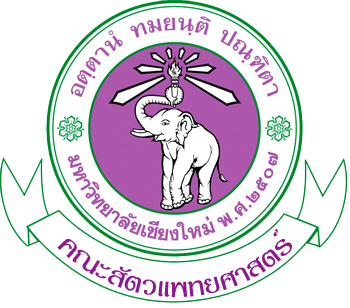       เลขที่เอกสาร .............................................                                                             วันที่ ........................................................................แบบฟอร์มการขออนุญาตเข้าเก็บตัวอย่าง/ข้อมูล จากศูนย์ชันสูตรโรคสัตว์และถ่ายทอดเทคโนโลยี คณะสัตวแพทยศาสตร์ มหาวิทยาลัยเชียงใหม่สำหรับนักศึกษา         ปริญญาตรี      ปริญญาโท      ปริญญาเอกเรียน  คณบดีคณะสัตวแพทยศาสตร์ มหาวิทยาลัยเชียงใหม่
 	ข้าพเจ้า   ..................................................................................................... ตำแหน่ง...................................................................................
สังกัด......................................................................................................................................... โทรศัพท์........................................................................  
อาจารย์ที่ปรึกษาโครงการวิจัย เรื่อง ............................................................................................................................................................................... 
.........................................................................................................................................................................................................................................
ระยะเวลาดำเนินการ.....................ปี...............เดือน   ระหว่างวันที่..............................................ถึงวันที่......................................................................
แหล่งงบประมาณ (ถ้ามี) ................................................................................................................................................................................................
ซึ่งมีผู้ดำเนินโครงการ คือ  1. ..........................................................................นศ.ระดับ/ชั้นปี........................... รหัส............................................. และ
 		      2.. ..........................................................................นศ.ระดับ/ชั้นปี........................... รหัส.............................................		มีความประสงค์ขอความอนุเคราะห์ให้นักศึกษาใช้ข้อมูลจากศูนย์ชันสูตรโรคสัตว์และถ่ายทอดเทคโนโลยี ดังนี้
1. ขอใช้ (ระบุรายการข้อมูล/จำนวน) ................................................................................................................................................................................
   จาก ...............................................................................................................ช่วงเวลาที่ขอเข้าไปใช้ข้อมูล/ตัวอย่าง...............................................................
2. ขอใช้ (ระบุรายการข้อมูล/จำนวน) ................................................................................................................................................................................
   จาก ...............................................................................................................ช่วงเวลาที่ขอเข้าไปใช้ข้อมูล/ตัวอย่าง...............................................................	ทั้งนี้ข้าพเจ้ามีข้อมูลเพื่อประกอบการพิจารณา ดังนี้
  1. ข้อเสนอโครงการวิจัย (Proposal) / แบบข้อเสนอโครงการ
  2. การขออนุญาตใช้สัตว์/ซากสัตว์เพื่องานทางวิทยาศาสตร์ (ถ้ามี)          เลขที่.................. วันที่ ................ หน่วยงาน...........................................
  3. การรับรองจากคณะกรรมการควบคุมความปลอดภัยทางชีวภาพ (ถ้ามี) เลขที่ ................. วันที่ ................ หน่วยงาน...........................................
  4. การรับรองจากคณะกรรมการจริยธรรมการวิจัยในมนุษย์ (ถ้ามี)          เลขที่ ................. วันที่ ................. หน่วยงาน..........................................

  สำหรับเจ้าหน้าที่หน่วยวิจัยตรวจสอบ        เลขรับ......................วันที่....................   
 ถูกต้องครบถ้วน                                                                          ลงชื่อ....................................................................................ผู้ขอใช้ข้อมูล
 ข้อมูลเพิ่มเติม.......................................................................................... 	        (...................................................................................................) 
     
ลงชื่อ ..........................................เจ้าหน้าที่...............................................(วันที่)           ลงชื่อ..................................................................................ผู้บังคับบัญชาขั้นต้น
ลงชื่อ ..........................................รองคณบดีด้านวิจัย................................(วันที่)                 (...................................................................................................)
สำหรับเจ้าหน้าที่ศูนย์ชันสูตรฯ        เลขรับ......................วันที่....................                  